Effect of AC poling on electrical properties of PbTiO3 single crystal (Times New Roman 12 pt)John Yamashita1, Cong Luo2, Yiqin Sun1, 1Institution, City, Country, 2Institution, City, Country (Hereafter Times New Roman 11 pt)Abstract: (within 100 words) We demonstrate an alternating current poling (ACP) process to engineer the domain structures of originally rhombohedral (Pb0.95La0.05)[(Mg1/3Nb2/3)0.68-Ti0.32]O3 (PLMN-PT) single crystals (SCs) to simultaneously generate near-perfect transparency, an ultrahigh piezoelectric coefficient d33 (2,480 pC/N), high dielectric permittivity (6800), and an excellent electromechanical coupling factor k33 (about 97 per cent) and a large electro-optical coefficient γ33 (approximately 300 pm/v), which is far beyond the performance of the commonly used transparent ferroelectric crystal LiNbO3. The ACP condition were 0.1 Hz, 24 cycles. The AC poling is a smart, economical, and high-cost performance process to enhance electrical and optical properties for PLMN-PT SCs. (This is an example, 99 words) Background, Motivation and Objective Your text explaining what has been done previously and why this work is of importance. Statement of Contribution/Methods Description of equipment, methods used. Results/Discussion Presentation of the results obtained and discussion of the results.  Text, Figures, and Table may be completed with a clearly readable image. (Example image)Table 1. Electrical properties of various relaxor-PT SCs after ACP.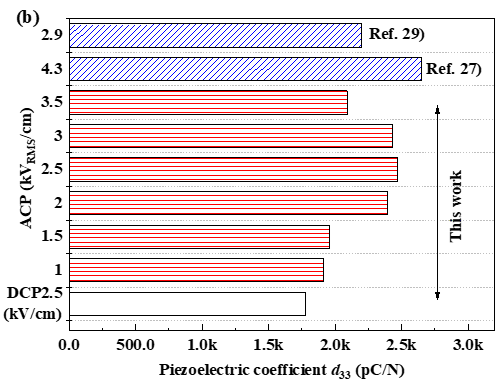 Fig. 1. d33 vs. ACP voltages for PLMN-PT SC. Abstract without image: Text must be less than 2500 characters excluding spaces, title, author names, and affiliations.  Abstract with an image: Text with an image must be less than 2000 characters excluding spaces, title, author names, and affiliations.  Abstract should be within 1 page using A4 size with 25 mm top & bottom, and 14 mm left & right margins.Sample at 25ºCtan δ (%)d33 (pC/N)0.75PMN-0.25PT0.70PMN-0.30PT0.70PMN-0.30PT0.70PMN-0.30PT0.7PMN-0.3PTPMN-PIN-PTPLMN-0.32PT6397850066906250757042466800--0.32-0.250.81.11730198018201860193014132490